The Facts: In 2018, an estimated 1 in 9 Americans were food insecure, equating to over 37 million Americans, including more than 11 million children.1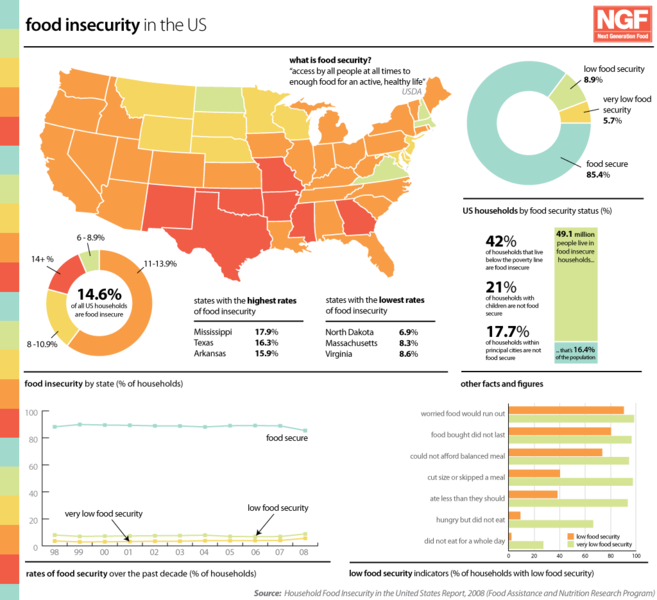 According to the latest research by the San Diego Hunger Coalition, an estimated 443,000 (1 in 7) people in San Diego County experienced food insecurity in 2017.2Countywide, 163,000 children – more than 1 in 5 – don’t always have enough food to eat. 2In San Diego, more than half (55%) of low-income adults experiencing food insecurity are employed.2According to the San Diego Hunger Coalition, 1 in 10 people who go to food banks has a military member in their family. 2Kids who are food insecure are more likely to miss school and exhibit behavioral problems 4Food insecurity can lead to: Skipping meals, quality of food decreases, the amount of food is not enough food to support healthy and active lifestyle4 Adults who are food insecure are 47% more likely to visit the ER or be hospitalized 4TerminologyHunger- Feeling of discomfort or weakness caused by lack of food.Food deserts- Neighborhoods or communities that have limited access to affordable and nutritious food.Did You Know? In San Diego County, 43% of adults and 43% of children live in households below 200% of Federal Poverty Level experience food insecurity2In San Diego County, More than half (55%) of adults experiencing food insecurity are employed and 43% are working full-time 3Most of East County is categorized as a food desert Want to get involved?Volunteer at a Food Distro & find out What locations/sites are near you via 211 San Diego (see link below)